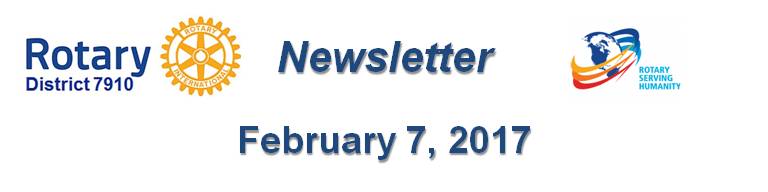 Dear $NICK_NAME$,It is our pleasure to share with you the February 7 issue of Rotary District 7910 Newsletter, which now comes out on Tuesday at 10:00 a.m. The weekly submission deadline remains the same: Friday.For the complete issue, click here.To explore past issues, click here.Highlights of the February 7 issue:Governor’s Message:  - By Pat and Skip Doyle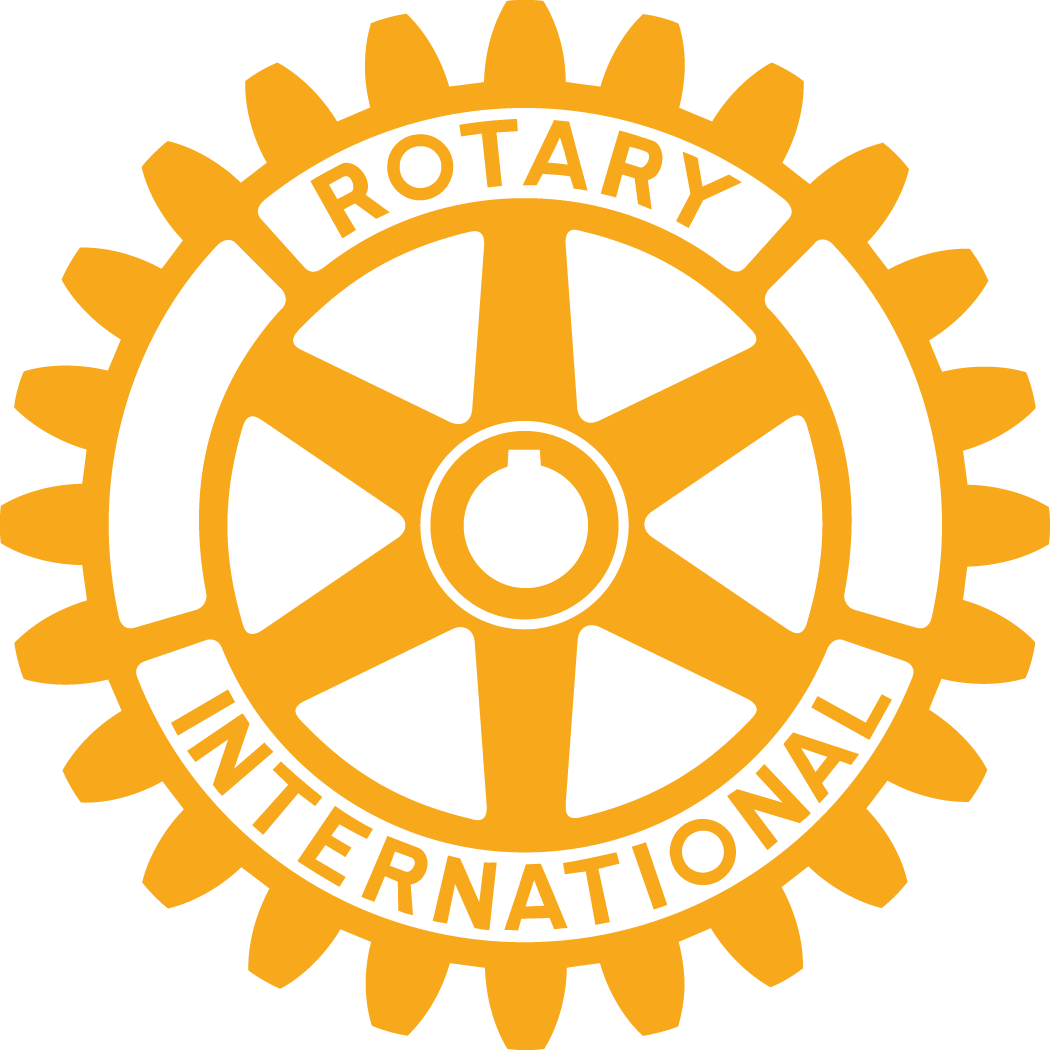 RYLA Rounds: Training and registration deadlines - By Christine PinneyPolio Plus Update: Donation a great birthday present to Rotary - By Carl Good IIIMembership Corner: Mark your calendar for March Membership Workshops - By Tom SturialeMorley Scholarship Deadline: Applications due by March 15 - By Tory DeFazioMillion Dollar Dinner: $850,000 raised so far - By Satya MitraPR Tips: Know what role your club plays in your community - By Laura SpearRotary Essay: It's time to treasure Rotary - and for Rotary to give loud voice to its values - By Ron GoodenowPlus: Lots more district and club news, information and eventsOur next newsletter will come out on Tuesday, February 14. The submission deadline is Friday, February 10. Text content must be submitted in Word format. Image content must be submitted in either JPEG or PDF format. Send your content submissions to Immediate Past District Governor/Newsletter Editor Jim Fusco at jim.fusco2@gmail.com.Governors Pat & SkipPat and Skip Doyle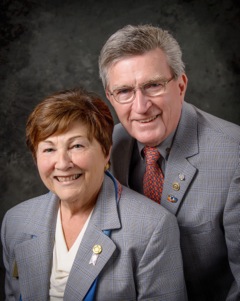 2016-2017 GovernorsRotary District 7910pwdoyle2@verizon.netskipdoyle2@verizon.net 